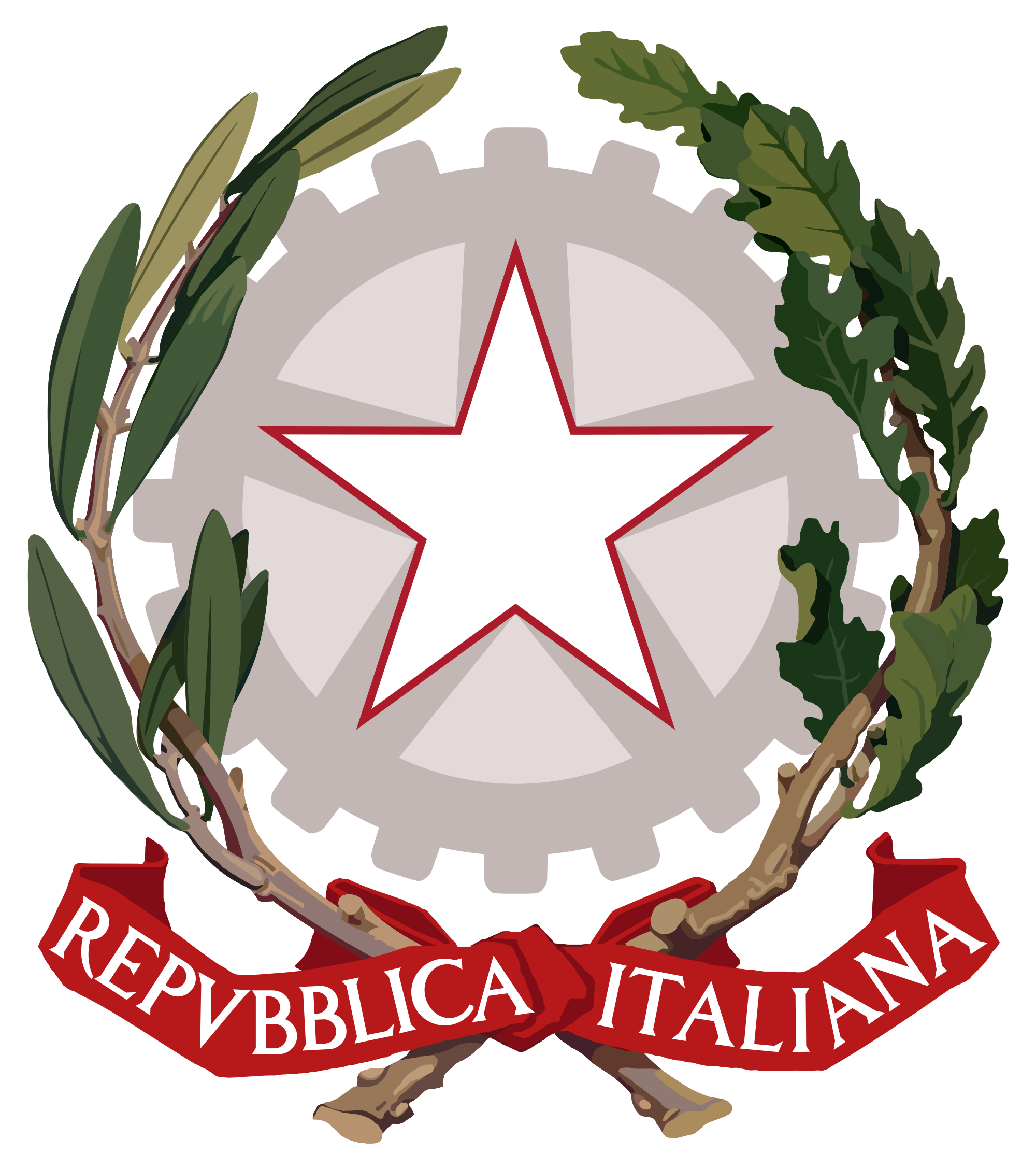 ISTITUTO STATALE COMPRENSIVO N. 1 DI BOLOGNAScuola dell’Infanzia – Primaria e Secondaria di 1° gradoVia De Carolis, 23  40133  Bologna  Tel. 051/56 84 84 – 051/6193303                                                                                                                                          boic808009@istruzione.it; boic808009@pec.istruzione.it  C.F. 91153320378   C.M. boic808009 www.ic1bo.edu.it Decreto Interministeriale 28/8/2018, N. 129 - Regolamento recante istruzioni generali sulla gestione amministrativo-contabile delle istituzioni scolastiche, ai sensi dell’articolo 1, comma 143, della legge 13 luglio 2015, n. 107. (18G00155)https://www.gazzettaufficiale.it/eli/id/2018/11/16/18G00155/sg